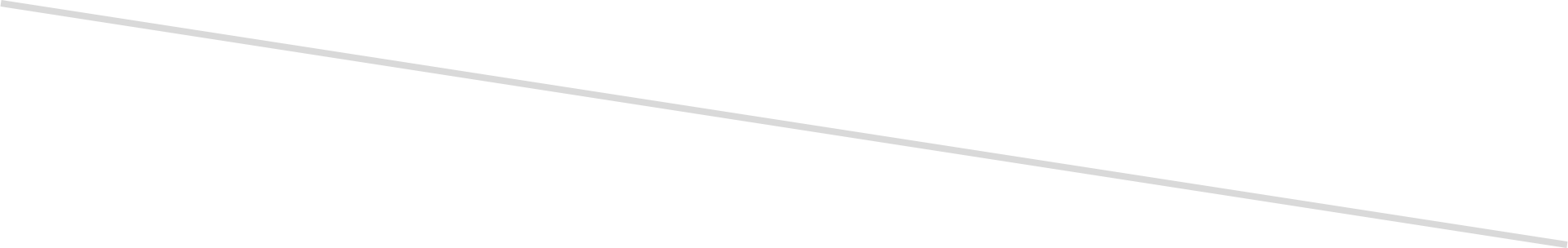 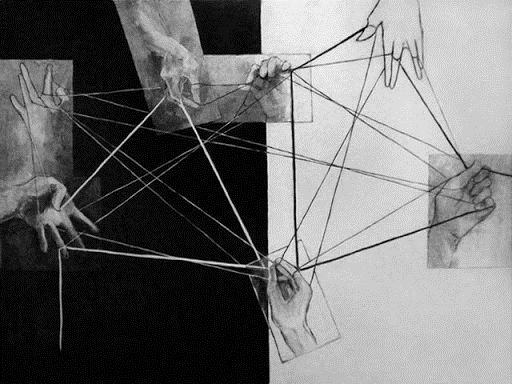 Ημερίδα με θέμαΑγγίζοντας το Φύλο στην Εκπαίδευση: Θέματα Φύλου και Ισότητας στο ΣχολείοΤρίτη 20 Ιουλίου 2021:  10.00 με 16.00Για να παρακολουθήσετε την ημερίδα δηλώστε συμμετοχή στέλνοντας το ονοματεπώνυμό σας στο genderpaideia@uth.gr και θα σας αποσταλεί λινκ για την σύνδεσή σας στην πλατφόρμα zoom. Βαδίζοντας προς την ολοκλήρωση του Ευρωπαϊκού Προγράμματος GECM: Gender Equality  Charter Mark for Schools, στο οποίο το Πανεπιστήμιο Θεσσαλίας συμμετέχει και συνεργάζεται με ακόμη οκτώ φορείς, οργανώνεται ημερίδα η οποία αφορά μια σειρά από διαλέξεις και εργαστήρια για θέματα Φύλου και Ισότητας στο σχολείο. Στόχος είναι να συζητηθεί πως μπορεί να ενημερωθεί, να ενεργοποιηθεί και να αυτο-οργανωθεί μια σχολική κοινότητα από τα κάτω γύρω για ζητήματα ενεργούς πολιτικής για το φύλο. Τόσο οι διαλέξεις όσο και τα εργαστήρια είναι ανοικτά σε όλους, όλα και όλες - εκπαιδευτικούς, φοιτήτριες/ες, μαθητές/τριες και στελέχη της εκπαίδευσης.Οι θέσεις είναι περιορισμένες αυστηρά σε 50 και θα τηρηθεί σειρά προτεραιότητας.Με την ολοκλήρωση των διαλέξεων και των εργαστηρίων θα λάβετε βεβαίωση παρακολούθησης.Πρώτο μέρος10.00: Έναρξη και Χαιρετισμοί10.10: Αγγίζοντας το Φύλο στην Εκπαίδευση, Άννα Χρονάκη, Καθηγήτρια ΠΘ10.30: Το Φύλο ως Δόλωμα, Χλόη Κολύρη, Ψυχαναλύτρια10.50: Η Σχολική Κοινότητα Συζητά Ζητήματα Φύλου, Βίλμα Μενίκη, Εκπαιδευτικός/Ακτιβίστρια, Δημιουργός ντοκιμαντέρ οι Κατίνες μου11.10: Tα Αορατοποιημένα Ίντερσεξ Παιδιά στο Σχολείο, Ρηνιώ Συμεωνίδου, Γονέας/Ακτιβίστρια, Συνιδρ. Intersex Greece, Ιστορικός Ευρ. Πολιτισμού 11.30: Συζήτηση12.00: ΔιάλειμμαΔεύτερο μέρος12.30: Ιστοριογραφία Φύλου και Κινημάτων, Δήμητρα Τζανάκη, Δρ. Παν/μίου Οξφόρδης και Περσεφόνη Κερεντζή, Εκπαιδευτικός, Υποψήφια Δρ. ΕΚΠΑ13.00: Γλώσσα και Φύλο, Πηνελόπη Καρδάση, Εκπαιδευτικός, Μετ/κή φοιτήτρια ΠΘ13.30: Συζήτηση14.00: Διάλειμμα14.15: Αριθμοί και Φύλο, Νικόλαος Βλασερός, Εκπαιδευτικός, Δρ. Παν/μίου Λάφμπορο14.45: Η Δική μας Πράξη, Ειρήνη Λαζαρίδου, Εκπαιδευτικός,  Υποψήφια Δρ. ΠΘ, και Έφη Μανιώτη, Εκπαιδευτικός,  Υποψήφια Δρ. ΠΘ15.15: Συζήτηση16.00: Λήξη